Red/green FridayRead the story again and answer these questions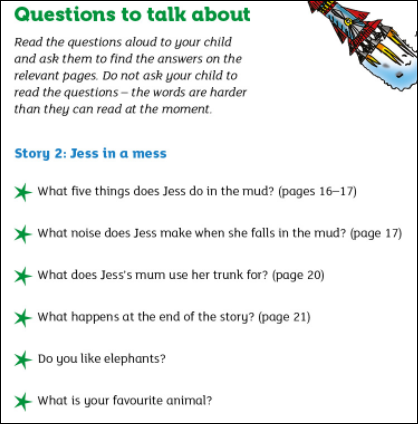 